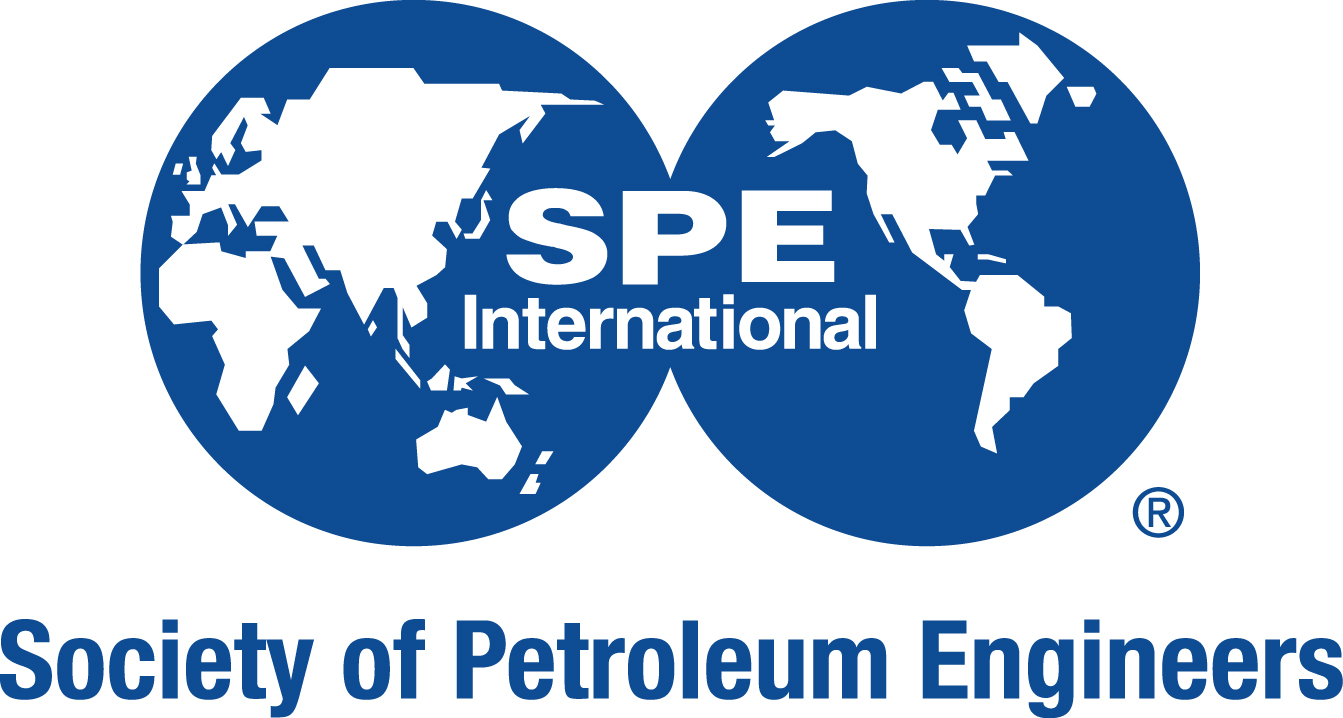 Paper TitleCopyright 2019, Society of Petroleum EngineersThis paper was prepared for presentation at the Nigeria Annual International Conference and Exhibition held in Lagos, Nigeria, 5–7 August 2019.This paper was selected for presentation by an SPE program committee following review of information contained in an abstract submitted by the author(s). Contents of the paper have not been reviewed by the Society of Petroleum Engineers and are subject to correction by the author(s). The material does not necessarily reflect any position of the Society of Petroleum Engineers, its officers, or members. Electronic reproduction, distribution, or storage of any part of this paper without the written consent of the Society of Petroleum Engineers is prohibited. Permission to reproduce in print is restricted to an abstract of not more than 300 words; illustrations may not be copied. The abstract must contain conspicuous acknowledgment of SPE copyright.Abstract